РАБОЧАЯ ПРОГРАММА УЧЕБНОЙ ДИСЦИПЛИНЫОП.08. Основы проектирования баз данныхпо специальности – 09.02.07 «Информационные системы и программирование»Квалификация выпускника – специалист по информационным система Форма обучения – очнаяГод набора - 2022Санкт- Петербург, 2021Разработчик: Барклаевская Н.В., ст. преподаватель кафедры бизнес информатикиРецензент: Наумов В.Н., заведующий кафедрой бизнес-информатики, доктор военных наук, профессор СОДЕРЖАНИЕ1. ОБЩАЯ ХАРАКТЕРИСТИКА РАБОЧЕЙ ПРОГРАММЫ УЧЕБНОЙ ДИСЦИПЛИНЫ «ОП.08. ОСНОВЫ ПРОЕКТИРОВАНИЯ БАЗ ДАННЫХ»	42. СТРУКТУРА И СОДЕРЖАНИЕ УЧЕБНОЙ ДИСЦИПЛИНЫ	53. УСЛОВИЯ РЕАЛИЗАЦИИ ПРОГРАММЫ УЧЕБНОЙ ДИСЦИПЛИНЫ	74. КОНТРОЛЬ И ОЦЕНКА РЕЗУЛЬТАТОВ ОСВОЕНИЯ УЧЕБНОЙ ДИСЦИПЛИНЫ	91. ОБЩАЯ ХАРАКТЕРИСТИКА РАБОЧЕЙ ПРОГРАММЫ УЧЕБНОЙ ДИСЦИПЛИНЫ «ОП.08. ОСНОВЫ ПРОЕКТИРОВАНИЯ БАЗ ДАННЫХ»1.1. Место дисциплины в структуре основной профессиональной образовательной программыУчебная дисциплина «Основы проектирования баз данных» принадлежит к общепрофессиональному циклу.1.2. Цель и планируемые результаты освоения дисциплины:2. СТРУКТУРА И СОДЕРЖАНИЕ УЧЕБНОЙ ДИСЦИПЛИНЫ2.1. Объем учебной дисциплины и виды учебной работы2.2. Тематический план и содержание учебной дисциплины «ОП.08. Основы проектирования баз данных»3. УСЛОВИЯ РЕАЛИЗАЦИИ ПРОГРАММЫ УЧЕБНОЙ ДИСЦИПЛИНЫ3.1. Для реализации программы учебной дисциплины должны быть предусмотрены следующие специальные помещения: Лаборатория  Программирования и баз данных, оснащенная следующим оборудованием и техническими средствами обучения:Автоматизированные рабочие места на 12-15 обучающихся (процессор не ниже Core i3, оперативная память объемом не менее 8 Гб) или аналоги;Автоматизированное рабочее место преподавателя (процессор не ниже Core i3, оперативная память объемом не менее 8 Гб) или аналоги;Сервер в лаборатории (8-х ядерный процессор с частотой не менее 3 ГГц, оперативная память объемом не менее 16 Гб, жесткие диски общим объемом не менее 1 Тб, программное обеспечение: WindowsServer 2012 или более новая версия) или выделение аналогичного по характеристикам виртуального сервера из общей фермы серверовПроектор и экран; Маркерная доска;Программное обеспечение общего и профессионального назначения, в том числе включающее в себя следующее ПО:MSAccess , EclipseIDEforJavaEEDevelopers, .NETFrameworkJDK 8, Mi-crosoftSQLServerExpressEdition, MicrosoftVisioProfessional, Mi-crosoftVisualStudio, MySQLInstallerforWindows, NetBeans, SQLServerManagementStudio, MicrosoftSQLServerJavaConnector, An-droidStudio, IntelliJIDEA.3.2. Информационное обеспечение реализации программыДля реализации программы библиотечный фонд образовательной организации должен иметь печатные и/или электронные образовательные и информационные ресурсы, рекомендуемых для использования в образовательном процессе Основные источникиСоветов, Б. Я.  Базы данных: учебник для среднего профессионального образования / Б. Я. Советов, В. В. Цехановский, В. Д. Чертовской. — 2-е изд. — Москва : Издательство Юрайт, 2018. — 463 с.— URL: https://urait.ru/bcode/415601.Проектирование информационных систем: учебник и практикум для среднего профессионального образования / Д. В. Чистов, П. П. Мельников, А. В. Золотарюк, Н. Б. Ничепорук ; под общей редакцией Д. В. Чистова. — Москва : Издательство Юрайт, 2020. — 258 с.— URL: https://urait.ru/bcode/452680Дополнительные источникиИлюшечкин, В. М.  Основы использования и проектирования баз данных : учебник для среднего профессионального образования / В. М. Илюшечкин. — испр. и доп. — Москва : Издательство Юрайт, 2020. — 213 с.— URL: https://urait.ru/bcode/4528744. КОНТРОЛЬ И ОЦЕНКА РЕЗУЛЬТАТОВ ОСВОЕНИЯ УЧЕБНОЙ ДИСЦИПЛИНЫ4.1. Критерии, формы и методы оценки результатов обучения4.2. Формы и методы текущего контроля успеваемости обучающихся и промежуточной аттестацииФормы текущего контроля успеваемости:Устный опрос (УО) позволяет выявить правильность ответа по содержанию, его последовательность, самостоятельность суждений и выводов, степень развития логического мышленияТестирование (Т) – задания, с вариантами ответов. Критерии оцениванияОценки «отлично» заслуживает студент, если он ответил правильно на 90% вопросов тестаОценки «хорошо» заслуживает студент, если он ответил правильно на часть вопросов 75%-90%;Оценки «удовлетворительно» заслуживает студент, если он правильно ответил часть вопросов 50%-75%;Оценки «неудовлетворительно» заслуживает студент, если он правильно ответил менее чем на 50% вопросов.Практическое задание (ПЗ) используется для закрепления теоретических знаний и отработки навыков и умений, способности применять знания при решении конкретных задач.Критерии оцениванияОценки	«отлично» заслуживает студент, обнаруживший глубокое знание материала, умение свободно выполнять задания, понимающий взаимосвязь основных понятий темы;Оценки «хорошо» заслуживает студент, обнаруживший полное знание материала; успешно выполняющий предусмотренные задания; и допустивший незначительные ошибки: неточность фактов, стилистические ошибки;Оценки	«удовлетворительно»	заслуживает студент, обнаруживший знания основного материала в объеме, необходимом для дальнейшего изучения дисциплины. Справляющийся с выполнением заданий; допустивший погрешности в ответе, но обладающий     необходимыми знаниями	для их устранения под руководством преподавателя;Оценки	«неудовлетворительно»	заслуживает	студент,	обнаруживший существенные пробелы в знании основного материала; не справляющийся с выполнением заданий, допустивший серьезные погрешности в ответах, нуждающийся в повторении основных разделов курса под руководством преподавателя.Формы текущего контроляПримечание. В столбце «Форма текущего контроля успеваемости, промежуточной аттестации» перечисляются все используемые в учебном процессе по данной дисциплине формы контроля освоения материала. (Т – тестирование; ПЗ– практическое задание, УО-устный опррос).4.3 Материалы текущего и промежуточного контроля успеваемости обучающихсяПримеры типовых заданий для практических работТема 2. Проектирование БДПрактическая работа 1. Проектирование БД методом нормальных формРазработать структуру БД. Свести все данные в одну таблицу. Дать определение первой нормальной формы. Проверить на соответствие первой нормальной форме. Дать определение второй нормальной формы. Проверить на соответствие второй нормальной форме. Если таблица не соответствует второй нормальной форме определить, на какие части можно разбить первичный ключ, так чтобы некоторые из не ключевых полей зависели от одной из этих частей.  Создать новую таблицу для каждой такой части ключа и группы зависящих от нее полей и переместите их в эту таблицу. Часть бывшего первичного ключа станет при этом первичным ключом новой таблицы. Удалить из исходной таблицы поля, перемещенные в другие таблицы, кроме тех их них, которые станут внешними ключами. Проверить на соответствие третьей нормальной форме. Если таблица не соответствует второй нормальной форме определить все поля (или группы полей), от которых зависят другие поля. Создать новую таблицу для каждого такого поля (или группы полей) и группы зависящих от него полей и переместить их в эту таблицу. Поле (или группа полей), от которого зависят все остальные перемещенные поля, станет при этом первичным ключом новой таблицы. Удалить перемещенные поля из исходной таблицы, оставив лишь те из них, которые станут внешними ключами. Нарисовать схему данныхПрактическая работа 2. Анализ предметной области и выделение информационных объектовВыделить категории пользователей для выбранной предметной области. Для каждой категории пользователей составить список функций. Создать концептуальную модель предметной области. Практическая работа 3. Проектирование БД по методу ER диаграммНа основе анализа выделить сущности. Продумать определение для каждой сущности. Определить для сущностей атрибуты. Выделить ключевые атрибуты. Проанализировать связи между сущностями.  Определить вид связи. Дайть каждой связи имя. Построить диаграмму ER –типа с учетом всех сущностей и их связей. Сформировать набор предварительных отношений с указанием предполагаемого первичного ключа для каждого отношения и использованием диаграмм ER типа. Добавить неключевые атрибуты в отношения. Привести предварительные отношения к нормальной форме. При необходимости пересмотреть ER диаграммы. После преобразования ER диаграмм осуществить повторное выполнение предыдущих этапов проектирования.Тема 3. Основы разработки приложений баз данныхПрактическая работа 4. Создание и модификация таблицЦель работы: изучение процесса создания базы данных, создание таблиц различными способами, определение свойств полей таблиц, заполнение таблиц данными, редактирование таблиц, определение связей между таблицами и создание схемы данных. Создать новую базу данных. Исследовать возможность импорта данных из файлов различного типа.  В соответствии со схемой данных создайть таблицы, исследуя различные способы создания таблиц. Открыть схему данных и создать связи. Исследовать различные способы создания подстановок. Внести данные в таблицы. Исследовать работу фильтров.Практическая работа 5. Анализ данных при помощи запросов. Часть1Изучение процесса создания и модификации запросов в режиме конструктора.  Открыть базу данных. Просмотреть схему данных. Разработать однотабличный запрос на выборку. Перейти в режим SQL и просмотрите SQLскрипт. Создать многотабличный запрос на выборку. Перейти в режим SQL и просмотреть SQLскрипт. Исследовать способы создания различных критериев отбора. Разработать параметрический запрос.Практическая работа 6. Анализ данных при помощи запросов. Часть2Разработать запрос на обновление данных. Разработать запрос на добавление данных. Разработать на удаление. Разработать запрос на создание таблицы. Разработать итоговый запрос. Подвести итоги по таблице. Подвести итоги по нескольким полям. Исследовать использование различных агрегатных функций. При помощи итогового запроса выполнить анализ данных.Анализ данных при помощи перекрестного запроса. Практическая работа 7. Создание и модификация экранных формЦель работы: изучение процесса создания форм, редактирование, добавление и удаление элементов в форме. Открыть ранее созданную БД и исследовать различные способы создания форм. Разработать табличную форму. Перейдите в режим конструктора и ознакомится со структурой формы. Создать форму в столбец. Перейдите в режим Конструктора и ознакомится со структурой формы. Создать форму с разделением. Перейдите в режим конструктора и ознакомься со структурой формы. Создайте новую форму в режиме конструктора. Расположите на форме элемент управления Вкладки. Распределить поля источника по вкладкам. создайте кнопки перехода по записям. Настроить параметры формы. Создайте пустую форму на основе двух взаимосвязанных таблиц. Разработать форму на основе запроса. Разработать составную форму при помощи мастера. Разработать форму с двумя подчиненными при помощи мастера. Создайть составную форму без помощи мастера.Практическая работа 8. Создание и модификация отчетовЦель работы: изучение процесса создания и модификации отчетов. Открыть ранее созданную БД и исследовать различные способы создания отчетов. Разработать отчет на основе любой таблицы. В режиме конструктора изучить структуру отчета. Протестировать различные режимы работы с отчетом. Разработать ленточный отчет. Создать группировку по одному из полей. Создать вычисляемые поля в отчете. Разработать отчет на основе запроса. Разработать итоговый отчет при помощи мастера. В режиме конструктора изучить структуру отчета. Разработать е отчет на основе нескольких источников при помощи мастера. В режиме конструктора изучить структуру отчета.Практическая работа 9. Создание целостного приложения пользователяЦель работы: изучение процесса создания приложения при помощи макросов. Открыть ранее созданную БД и объединить, созданные ранее формы и отчеты в приложение. Разработать кнопочную форму. Исследовать макрокоманды: «Задать значение», «Открыть форму».  Исследовать способы открытия форм при помощи макросов. Исследовать способы открытия отчетов при помощи макросов. Исследовать использование макрокоманды «Применить фильтр». Разработать линейный макрос, объединяющий несколько макрокоманд. Разработать условный макрос «Авторизация». Настроить параметры БД. Протестировать приложение.Примеры тестовых заданийТема 1. Основные понятия баз данныхНе существует следующая модель баз данныхРеляционнаяЛинейнаяИерархическаяСетеваяИсходные элементы порождают другие элементы, которые в свою очередь порождают следующие и  тд. Каждый порожденный элемент имеет только одного родителяИерархическая модельСетеваяРеляционнаяПримером какой модели является книгаИерархическая модельСетеваяРеляционнаяПримером какой модели является генеалогическое деревоИерархическая модельСетеваяРеляционная. Какая модель БД представлена на рисунке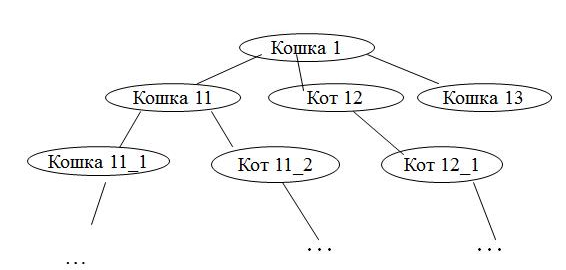 РеляционнаяИерархическаяСетеваяВ реляционной модели Схема Отношения этоЗаголовок таблицыСтрока таблицыСтолбец таблицыТаблицаВ реляционной модели Отношение этоЗаголовок таблицыСтрока таблицыСтолбец таблицыТаблица"В реляционной модели Кортеж этоЗаголовок таблицыСтрока таблицыЗаголовок столбеца таблицыТаблицаТема 2. Проектирование БДНормализация используется длясоздания логической модели создания динамической модели создания функциональной модели приведения таблиц к реляционной модели"Все   неключевые поля таблицы зависят только от первичного ключа. Данные требования достаточны дляПервой нормальной формыВторой нормальной формыТретьей нормальной формыЧетвертой нормальной формыКакой вид связи представлен на рисунке

Многие ко многимИдентифицирующая связь один ко многимНеидентифицирующая связь один ко многимИдентифицирующая связь 1:Мделает одну сущность зависимой от другой сущностиделает одну сущность зависимой от другой сущности и наоборотпередает записи одной сущности другой сущностиоказывает влияние сущностей друг на друга. CASE средство для проектирования баз данныхSQLER WINUMLТема 3. Основы разработки приложений баз данныхВ каком свойстве задаются ограничения на значенияМаска вводаИндексированное полеЗначение по умолчаниюУсловие на значение"На что влияет свойство Формат поляОтображение данныхРазмерЧисло десятичных знаковЗначения какого свойства поля используются при формировании заголовка столбца таблицыФорматИмяПодписьМаскаКакой размер имеет поле "Счетчик"БайтЦелоеДлинное целоеДействительноеСтруктура базы данных изменится, если:добавить новую записьизменить записьпереименовать поледобавить новое полеЧто такое SQLМодель системыНотацияЯзыкПрограммаСтолбец подстановок целесообразно использовать длятолько числовых полейдля полей, значение которых постоянно для всех записей таблицыполей, имеющих фиксированный набор значенийВопросы для подготовки к экзамену:Дать определение банка и базы данных, перечислить основные типы существующих баз данных.Указать свойства основных моделей данных, отметить их достоинства и недостатки. Дать характеристику свойств реляционной модели данны, перечислить.Перечислить проблемы, возникающие в результате избыточного дублирования данных.Перечислить основные этапы проектирования баз данных, указать их назначение и особенности. Дать определение метода нормальных форм, сфоромулировать правила. Дать определение метода сущность – связь (ER диаграмм), сфоромулировать правила.Дать определение СУБД, перечислить основные объекты.Дать определение таблицы, перечислить основные типы данных, дать определение первичному ключу, сделать обзор типов первичных ключей.Идентифицируйте свойства полей таблицы, приведите примеры использования.Дать определение схемы данных, перечислить основные типы связей, сформулировать понятие целостности данных.Дать определение запросу, перечислить основные виды запросов, указать способы создания запросов. Сделать обзор критериев отбора.Дать характеристику итоговым запросам, привести примеры агрегатных функций.Сформулировать назначение перекрестных запросов, привести примеры использования.Перечислить запросы действия, описать процесс создания, привести примеры.Создание запросов. SQL запросы. Запросы на добавление.Дать определение форме, перечислить основные виды форм, указать способы создания форм.Перечислить режимы работы с формой, указать основные свойства .Рассказать о процессе создания формы в режиме конструктора, рассмотреть в деталях разделы формы.Перечислить основные элементы управления, рассмотреть процесс создания вычисляемых полей.Рассказать о процессе создания форм на основе нескольких таблиц.Дать определение отчету, указать назначение разделов отчета, указать способы создания отчетов.Федеральное государственное бюджетное образовательное учреждение высшего образования«РОССИЙСКАЯ АКАДЕМИЯ НАРОДНОГО ХОЗЯЙСТВА И ГОСУДАРСТВЕННОЙ СЛУЖБЫ при ПРЕЗИДЕНТЕ РОССИЙСКОЙФЕДЕРАЦИИ»СЕВЕРО-ЗАПАДНЫЙ ИНСТИТУТ УПРАВЛЕНИЯФакультет среднего профессионального образованияУТВЕРЖДЕНАНа заседании Ученого советаПротокол от «18» февраля 2020г. №6Код ПК, ОКУменияЗнанияОК 1, ОК 2, ОК 4, ОК 5, ОК 9, ОК 10, ПК 11.1-11.6Проектировать реляционную базу данных; Использовать язык запросов для программного извлечения сведений из баз данныхОсуществлять сбор, обработку и анализ информации для проектирования баз данных;Проектировать базу данных на основе анализа предметной области;Разрабатывать объекты базы данных в соответствии с результатами анализа предметной области;Реализовывать базу данных в конкретной системе управления базами данныхОсновы теории баз данных; Модели данных; Особенности реляционной модели и проектирование баз данных;Принципы проектирования баз данных;Средства проектирования структур баз данных;Современные средства информатизации в области профессиональной деятельностиПередовые информационные технологии в области профессиональной деятельности.Основы разработки приложений баз данныхВид учебной работыОбъем в часахОбъем образовательной программы 68в том числе:в том числе:теоретическое обучение10практические занятия 44Самостоятельная работа4Консультации4Промежуточная аттестация Экзамен6Наименование разделов и темСодержание учебного материала и формы организации деятельности обучающихсяОбъем в часахКоды компетенции, формированию которых способствует элемент программы1234Тема 1. Основные понятия баз данныхСодержание учебного материала2ОК 1, ОК 2, ОК 4, ОК 5, ОК 9, ОК 10, ПК 11.1-11.6Тема 1. Основные понятия баз данныхОсновные понятия теории БД. Классификация БД. 2ОК 1, ОК 2, ОК 4, ОК 5, ОК 9, ОК 10, ПК 11.1-11.6Тема 1. Основные понятия баз данныхМодели представления данных. 2ОК 1, ОК 2, ОК 4, ОК 5, ОК 9, ОК 10, ПК 11.1-11.6Тема 1. Основные понятия баз данныхРеляционная модель данных. Элементы реляционной модели.2ОК 1, ОК 2, ОК 4, ОК 5, ОК 9, ОК 10, ПК 11.1-11.6Тема 1. Основные понятия баз данныхВ том числе практических занятий и лабораторных работ ОК 1, ОК 2, ОК 4, ОК 5, ОК 9, ОК 10, ПК 11.1-11.6Тема 1. Основные понятия баз данныхСамостоятельная работа обучающихся ОК 1, ОК 2, ОК 4, ОК 5, ОК 9, ОК 10, ПК 11.1-11.6Тема 2. Проектирование БДСодержание учебного материала4ОК 1, ОК 2, ОК 4, ОК 5, ОК 9, ОК 10, ПК 11.1-11.6Тема 2. Проектирование БДЭтапы проектирования базы данных4ОК 1, ОК 2, ОК 4, ОК 5, ОК 9, ОК 10, ПК 11.1-11.6Тема 2. Проектирование БДНормализация данных.4ОК 1, ОК 2, ОК 4, ОК 5, ОК 9, ОК 10, ПК 11.1-11.6Тема 2. Проектирование БДПроектирование БД методом нормальных форм4ОК 1, ОК 2, ОК 4, ОК 5, ОК 9, ОК 10, ПК 11.1-11.6Тема 2. Проектирование БДМетод сущность-связь. Диаграммы ER экземпляров. Диаграммы ER типов4ОК 1, ОК 2, ОК 4, ОК 5, ОК 9, ОК 10, ПК 11.1-11.6Тема 2. Проектирование БДПроектирование БД по методу ER диаграмм4ОК 1, ОК 2, ОК 4, ОК 5, ОК 9, ОК 10, ПК 11.1-11.6Тема 2. Проектирование БДВ том числе практических занятий и лабораторных работ 20ОК 1, ОК 2, ОК 4, ОК 5, ОК 9, ОК 10, ПК 11.1-11.6Тема 2. Проектирование БДСамостоятельная работа обучающихся 6ОК 1, ОК 2, ОК 4, ОК 5, ОК 9, ОК 10, ПК 11.1-11.6Тема 3 Основы разработки приложений баз данныхСодержание учебного материала4ОК 1, ОК 2, ОК 4, ОК 5, ОК 9, ОК 10, ПК 11.1-11.6Тема 3 Основы разработки приложений баз данныхСоздание и модификация таблиц4ОК 1, ОК 2, ОК 4, ОК 5, ОК 9, ОК 10, ПК 11.1-11.6Тема 3 Основы разработки приложений баз данныхАнализ данных при помощи запросов4ОК 1, ОК 2, ОК 4, ОК 5, ОК 9, ОК 10, ПК 11.1-11.6Тема 3 Основы разработки приложений баз данныхСоздание и модификация экранных форм4ОК 1, ОК 2, ОК 4, ОК 5, ОК 9, ОК 10, ПК 11.1-11.6Тема 3 Основы разработки приложений баз данныхСоздание и модификация отчетов4ОК 1, ОК 2, ОК 4, ОК 5, ОК 9, ОК 10, ПК 11.1-11.6Тема 3 Основы разработки приложений баз данныхСоздание целостного приложения пользователя4ОК 1, ОК 2, ОК 4, ОК 5, ОК 9, ОК 10, ПК 11.1-11.6Тема 3 Основы разработки приложений баз данныхВ том числе практических занятий и лабораторных работ 24ОК 1, ОК 2, ОК 4, ОК 5, ОК 9, ОК 10, ПК 11.1-11.6Тема 3 Основы разработки приложений баз данныхСамостоятельная работа обучающихся 4ОК 1, ОК 2, ОК 4, ОК 5, ОК 9, ОК 10, ПК 11.1-11.6Консультации4Промежуточная аттестация ЭкзаменПримерная тематика практических занятий:Проектирование БД методом нормальных формАнализ предметной области и выделение информационных объектовПроектирование БД по методу ER диаграммСоздание и модификация таблицАнализ данных при помощи запросовСоздание и модификация экранных формСоздание и модификация отчетовСоздание целостного приложения пользователяПримерная тематика практических занятий:Проектирование БД методом нормальных формАнализ предметной области и выделение информационных объектовПроектирование БД по методу ER диаграммСоздание и модификация таблицАнализ данных при помощи запросовСоздание и модификация экранных формСоздание и модификация отчетовСоздание целостного приложения пользователя44Всего:Всего:68Результаты обученияКритерии оценкиФормы и методы оценкиПеречень знаний, осваиваемых в рамках дисциплиныОсновы теории баз данных; Модели данных; Особенности реляционной модели и проектирование баз данных;Принципы проектирования баз данных;Средства проектирования структур баз данных;Современные средства информатизации в области профессиональной деятельностиПередовые информационные технологии в области профессиональной деятельности.Основы разработки приложений баз данных«Отлично» - теоретическое содержание курса освоено полностью, без пробелов, умения сформированы, все предусмотренные программой учебные задания выполнены, качество их выполнения оценено высоко.«Хорошо» - теоретическое содержание курса освоено полностью, без пробелов, некоторые умения сформированы недостаточно, все предусмотренные программой учебные задания выполнены, некоторые виды заданий выполнены с ошибками.«Удовлетворительно» - теоретическое содержание курса освоено частично, но пробелы не носят существенного характера, необходимые умения работы с освоенным материалом в основном сформированы, большинство предусмотренных программой обучения учебных заданий выполнено, некоторые из выполненных заданий содержат ошибки.«Неудовлетворительно» - теоретическое содержание курса не освоено, необходимые умения не сформированы, выполненные учебные задания содержат грубые ошибки.Примеры форм и методов контроля и оценки•	Компьютерное тестирование на знание терминологии по теме•	Практическая работа•Устный опросПеречень умений, осваиваемых в рамках дисциплиныПроектировать реляционную базу данных; Использовать язык запросов для программного извлечения сведений из баз данныхОсуществлять сбор, обработку и анализ информации для проектирования баз данных;Проектировать базу данных на основе анализа предметной области;Разрабатывать объекты базы данных в соответствии с результатами анализа предметной области;Реализовывать базу данных в конкретной системе управления базами данных«Отлично» - теоретическое содержание курса освоено полностью, без пробелов, умения сформированы, все предусмотренные программой учебные задания выполнены, качество их выполнения оценено высоко.«Хорошо» - теоретическое содержание курса освоено полностью, без пробелов, некоторые умения сформированы недостаточно, все предусмотренные программой учебные задания выполнены, некоторые виды заданий выполнены с ошибками.«Удовлетворительно» - теоретическое содержание курса освоено частично, но пробелы не носят существенного характера, необходимые умения работы с освоенным материалом в основном сформированы, большинство предусмотренных программой обучения учебных заданий выполнено, некоторые из выполненных заданий содержат ошибки.«Неудовлетворительно» - теоретическое содержание курса не освоено, необходимые умения не сформированы, выполненные учебные задания содержат грубые ошибки.Примеры форм и методов контроля и оценки•	Компьютерное тестирование на знание терминологии по теме•	Практическая работа•Устный опрос  Номер темыНазвание темыФормы текущего контроля успеваемости, промежуточной аттестации  Номер темыНазвание темыФормы текущего контроля успеваемости, промежуточной аттестации  Номер темыНазвание темыФормы текущего контроля успеваемости, промежуточной аттестации1Тема 1. Основные понятия баз данныхТ, УО2Тема 2. Проектирование БДТ, ПЗ, УО3Тема 3. Основы разработки приложений баз данныхТ, ПЗ, О